Katecheza            05. 05.                i            08. 05.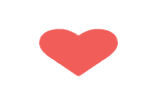 Temat; Liturgia Eucharystyczna.Na rozpoczęcie katechezy, proszę odmówić modlitwę; „Pięć przykazań kościelnych”.Powtórzenie ostatniej katechezy. Ułóż elementy Liturgii Słowa, w takiej kolejności, w jakiej słyszymy je podczas Mszy Świętej.https://learningapps.org/view11512727?fbclid=IwAR2XPHLFG2wRo9kVyAG8J2gigIdEKuc3LkCU7K8wm38X5QO02n7zRqfCFUoPrzechodzimy do najważniejszej części Mszy świętej.
Liturgia Eucharystyczna
Przygotowanie darów. (Uzupełnij tekst).https://www.youtube.com/watch?v=nqhl9NYxWV4&list=PL_CpGvRKrIyDPmKhZIaxFbe4BiXkTovp2&index=5
Ministranci przynoszą do ołtarza dary  …………………………, …………………., …………………….. Korporał jest to lnianie płótno (symbolizuje całun, w którym był owinięty Pan Jezus po śmierci), na którym ksiądz stawia …………………… Palka służy do……………………………………………......................Na patenie znajduje się …………………..  Puryfikaterz służy do oczyszczenia ………………. W ampułkach znajduje się …………………… i …………………, oznacza to, że Pan Jezus ma dwie natury boską i ludzką (Jezus jest Bogiem i Człowiekiem). 
https://www.youtube.com/watch?v=dtEw-sqsYrE&list=PL_CpGvRKrIyDPmKhZIaxFbe4BiXkTovp2&index=6W zeszycie proszę odpowiedzieć na pytania do filmików. Co oznacza pascha?Co oznacza Eucharystia?Od jakich słów rozpoczyna się prefacja? (Jest to śpiewany dialog między księdzem a ludźmi). Co śpiewamy razem ze świętymi na zakończenie prefacji?Kogo przywołuje kapłan w modlitwie, którą nazywa się epikleza?O czym przypomina nam dzwonek przed konsekracją, kiedy mocą Ducha Świętego chleb przemienia się w Ciało Pana Jezusa a wino w Jego Krew?Proszę przepisać do zeszytu lub skopiować tekst do uzupełnienia i pytania. Uzupełniony tekst i odpowiedzi proszę przesłać do sprawdzenia. Katecheza             08. 05Temat; Maj - miesiącem Matki Bożej.Rozpocznij spotkanie z Maryją modlitwą; „Zdrowaś Maryjo”.Jakie znasz modlitwy, w których jest odniesienie do Matki Bożej? W których tajemnicach różańca św. jest mowa o Matce Bożej?https://view.genial.ly/5ea1c71642b8b70da8168312/presentation-maj-miesiacem-matki-bozejCo to jest „majówka”?Napisz, o której godz. nasza parafia transmituje Nabożeństwo Majowe.Kiedy i kto zaproponował,  by cały miesiąc maj poświęcić Maryi?Kto ozdabiał figurkę Maryi kwiatami i wieńcami oraz zachęcał do modlitwy za wstawiennictwem Matki Bożej? Co jest centralnym punktem Nabożeństwa Majowego?Skąd pochodzi nazwa litanii „Loretańska”?Jaki bezcenny zabytek znajduje się w Santuarium w Loretto, przetransportowany drogą morską przez włoską rodzinę noszącą nazwisko Angeli, co po włosku znaczy aniołowie?  (Odpowiedź znajdziesz przy mapie Włoch, klikając w ikonkę nad tekstem – chcesz wiedzieć więcej.Napisz 5 wezwań z Litanii Loretańskiej, które najbardziej ci się podobają. Napisz tytuły trzech modlitw, w których jest odniesienie do Matki Bożej. 
Do zeszytu proszę wkleić skopiowane pytania lub przepisać. Odpowiedzi proszę przesłać do sprawdzenia. 
Zachęcam do udziału w Nabożeństwie Majowym. 
Do miłego usłyszenia. 